									Opole, dnia 8 lipca 2013 r.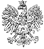 KRAJOWE BIURO WYBORCZE				    DELEGATURA W OPOLU						.   DOP-897-4/13INFORMACJA W SPRAWIE FINANSOWANIA REFERENDUM LOKALNEGOWydatki inicjatora referendum, w związku z referendum, pokrywane są z jego źródeł własnych.  art. 42 ust. 1 Ustawy o referendum lokalnym z dnia 15 września 2000 r. 
(tj. Dz. U. z 2013 r. poz. 706)DOZWOLONE ŹRÓDŁA FINANSOWANIAWpłaty od osób fizycznych – obywateli polskich zamieszkałych na terenie kraju;wpłaty od obywateli polskich zamieszkałych za granicą;kredyty bankowe;pożyczki pozabankowe;zbiórki publiczne.NIEDOZWOLONE ŹRÓDŁA FINANSOWANIA	Inicjatorowi referendum oraz innym podmiotom uczestniczącym w kampanii referendalnej nie mogą być przekazywane, a inicjator referendum nie może przyjmować na cele referendalne środków finansowych pochodzących:1) z budżetu państwa, budżetów jednostek samorządu terytorialnego, związków jednostek samorządu terytorialnego i innych gminnych, powiatowych i wojewódzkich osób prawnych,2) od państwowych jednostek organizacyjnych,3) od przedsiębiorstw państwowych, a także od podmiotów z udziałem Skarbu Państwa, jednostek samorządu terytorialnego, związków jednostek samorządu terytorialnego i innych gminnych, powiatowych i wojewódzkich osób prawnych, z wyłączeniem spółek publicznych,4) od podmiotów korzystających w ciągu ostatniego roku z dotacji budżetu państwa lub 
z dotacji budżetu jednostek samorządu terytorialnego, z wyłączeniem partii politycznych,5) od osób fizycznych nie mających miejsca zamieszkania na terenie RzeczypospolitejPolskiej, z wyłączeniem obywateli polskich zamieszkałych za granicą,6) od cudzoziemców mających miejsce zamieszkania na terenie RzeczypospolitejPolskiej,7) od osób prawnych nie mających siedziby na terenie Rzeczypospolitej Polskiej,8) od innych podmiotów nie mających siedziby na terenie Rzeczypospolitej Polskiej, posiadających zdolność zaciągania zobowiązań i nabywania praw we własnym imieniu,9) od osób prawnych z udziałem podmiotów zagranicznych, z wyłączeniem spółek publicznych,10) od obcych przedstawicielstw dyplomatycznych, urzędów konsularnych, misji specjalnych i organizacji międzynarodowych oraz innych obcych przedstawicielstw korzystających z immunitetów i przywilejów dyplomatycznych i konsularnych na mocy umów, ustaw lub powszechnie ustalonych zwyczajów międzynarodowych.art. 43 Ustawy o referendum lokalnym z dnia 15 września 2000 r.ZBIÓRKA PUBLICZNA	Dozwolona jest dla grupy obywateli i organizacji społecznej (stowarzyszenia), zbiórek publicznych nie może przeprowadzać partia polityczna. Aby przeprowadzić zbiórkę publiczną inicjator referendum musi uzyskać pozwolenie na przeprowadzenie zbiórki, którego udzielają w drodze decyzji administracyjnej:- wójt (burmistrz, prezydent miasta), jeżeli zbiórka ma być przeprowadzona na obszarze gminy lub części tego obszaru;- starosta, jeżeli zbiórka ma być przeprowadzona na obszarze powiatu lub jego części obejmującej więcej niż jedną gminę;- marszałek województwa, jeżeli zbiórka ma być przeprowadzona na obszarze województwa lub jego części obejmującej więcej niż jeden powiat.Zasady i sposób przeprowadzania zbiórki publicznej regulują przepisy Ustawy z dnia 15 marca 1933 r. o zbiórkach publicznych (tj. Dz. U. z 2013 r. poz. 732)  oraz Rozporządzenie Ministra Spraw Wewnętrznych i Administracji z dnia 6 listopada 2003 r. w sprawie sposobów przeprowadzania zbiórek publicznych oraz zakresu kontroli nad tymi zbiórkami (Dz.U. Nr 199, poz. 1947).SPRAWOZDANIE FINANSOWEPełnomocnik inicjatora zobowiązany jest do złożenia sprawozdania finansowego (art. 44 Ustawy o referendum lokalnym z dnia 15 września 2000 r.), także w wypadku niezarządzenia referendum (w wyniku odstąpienia od zbierania podpisów mieszkańców, którzy chcą poprzeć inicjatywę lub odrzucenia wniosku o przeprowadzenie referendum, sprawozdanie powinno zostać złożone w terminie 3 miesięcy od upływu 60-dniowego terminu na zbieranie podpisów). Sprawozdanie finansowe składa się w terminie 3 miesięcy od dnia referendum. Jeżeli wystąpiłaby sytuacja, w której inicjator referendum nie pozyskiwał żadnych środków i nie poniósł żadnych wydatków, nie zwalnia go to z obowiązku sporządzenia i przedłożenia Komisarzowi Wyborczemu sprawozdania „zerowego”.
art. 45 Ustawy o referendum lokalnym z dnia 15 września 2000 r.DOKUMENTACJA FINANSOWA	Gromadzenie dokumentacji finansowej i prowadzenie rachunkowości przez pełnomocnika inicjatora referendum jest niezbędne dla zapewnienia realizacji zasady jawności finansowania referendum, w tym dla umożliwienia sporządzenia sprawozdania finansowego. Dokumenty związane z finansowaniem kampanii referendalnej pełnomocnik inicjatora obowiązany jest przechowywać przez 12 miesięcy od dnia referendum.art. 48 Ustawy o referendum lokalnym z dnia 15 września 2000 r.NADWYŻKA POZYSKANYCH ŚRODKÓW	Jednym z celów sporządzenia sprawozdania finansowego jest ustalenie wysokości uzyskanej przez inicjatora referendum nadwyżki pozyskanych środków nad wydatkami. Powstała nadwyżka, obligatoryjnie musi zostać przekazana na rzecz instytucji charytatywnej. art. 46 Ustawy o referendum lokalnym z dnia 15 września 2000 r.									Dyrektor Delegatury
  Krajowego Biura Wyborczego w Opolu/-/ Rafał Tkacz